Monday June 15th 20203rd Class Ms HughesFor additional support see https://padlet.com/thirdclassmshughes/7nelhuv6lglw4ti6English (My Read at Home and Get Set are available online see webpage)My Spelling Workbook  pg 70 Unit 18 Today’s spellings: barbecue-charcoal (LCWC) Write spelling 3 times.Write 4 sentences with each spelling word.Answer Q1 Small Words pg 70 My Spelling WorkbookAnswer Q2 Letters into Words pg 70 My Spelling WorkbookMy Read at home- Read the next page & answer questions orally.Library Book- Read your library book or listen to a story on www.storylineonline.net/library/ or Elevenses with David WalliamsMathsMental Maths Book- Week 36 pg 107-109 complete Monday Complete Monday for the next week that you are on. Some people are on different weeks. Warm Up- Word Problem: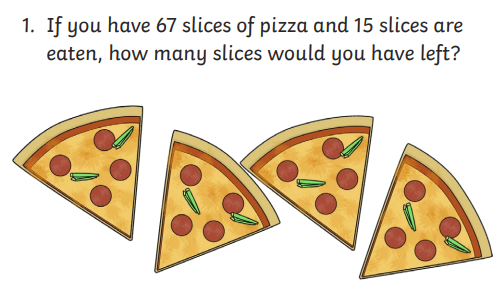 Planet Maths- Revision pg 167 Revise addition and subtractionAnswer QA1-8 pg 167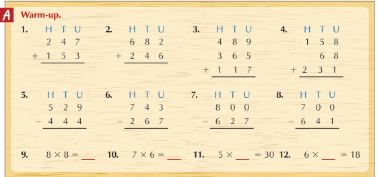 GaeilgeTéama: Ócáidí Speisialta (Special Occasions) Déan 10 as 10  https://rtejr.rte.ie/10at10/ as gaeilgeAbair Liom lch 163 Dán- An Bronntanas is FearrListen to the dán being read on folens online https://content.folensonline.ie/programmes/AbairLiom/3rd_class/resources/Poem/AL_3C_ACT_POE_CH19_006/index.htmlGo on to padlet and listen to the translationListen again online and follow along in your book.Well-beingWays to deal with your worries. Read page 13. Complete page 14. Think of two things that are worrying you right now and write each one in a thought bubble. Then underneath write ways to deal with each worry.